zawarta w dniu ……………………………… w …………………….. , pomiędzyMiejskim Przedsiębiorstwem Oczyszczania Sp. z o.o. z siedzibą w Toruniu, ul. Grudziądzka 159, wpisaną do Krajowego Rejestru Sądowego prowadzonego przez VII Wydział Gospodarczy Sądu Rejonowego w Toruniu pod numerem 0000151221, posiadającą NIP 8790169280, REGON 870525973, o kapitale zakładowym wynoszącym 14 491 000,00 zł,reprezentowaną przez:1. …………………………………………………………………………………..………….……….2. …………………………………………………………………………..……….………………….zwaną dalej Zamawiającyma:  ………………………………………………………….………………………..……………………ul. …………………………………………..; ………………………………….…………..………... NIP: ………………………  REGON: ………………. .reprezentowanym przez:1. …………………………………………………………………………………..………….……….2. …………………………………………………………………………..……….………………….zwanym dalej Wykonawcąo następującej treści:Niniejszą umowę zawarto w wyniku postępowania o udzielenie zamówienia przeprowadzonego 
w trybie zapytania ofertowego, do którego zgodnie z art. 2 ust. 1 pkt. 1 ustawy Prawo zamówień publicznych (Dz. U. z 2019 r., poz. 2019 ze zm.) ww. ustawa nie ma zastosowania. § 1Przedmiotem niniejszej umowy jest wykonanie usługi adaptacji zabudowy do załadunku 
i przewożenia gabarytów w samochodzie bezpylnym VOLVO o nr rejestr: CT-0916H. Szczegółowy opis przedmiotu umowy (zamówienia) określa załącznik nr 2 do umowy. Adaptacja zostanie przeprowadzona w zakładzie naprawczym Wykonawcy.Wykonawca będzie stosować podczas realizacji przedmiotu umowy części zamienne i materiały eksploatacyjne spełniające normy zalecane przez producenta.§ 2Umowa będzie realizowana w okresie do 4 tygodni od daty zawarcia umowy.§ 3Strony ustalają, że całkowita wartość umowy zgodnie z przyjętą ofertą (kopia formularza ofertowego stanowi załącznik nr 1 do niniejszej umowy) wynosi  ………………… zł brutto, 
w tym ………………… zł netto + ……. % VAT.§ 4Podstawą do zapłaty za wykonany przedmiot umowy jest protokół  odbioru. Osobą upoważnioną z ramienia Zamawiającego do kontaktów z Wykonawcą i podpisania protokołu odbioru jest Kierownik Działu Technicznego.Strony ustalają, że rozliczenie za przedmiot umowy nastąpi na podstawie faktury 
za odebrany przedmiot umowy. Wszystkie przypadki stwierdzonych i udokumentowanych braków ilościowych i jakościowych 
będą rozwiązywane w drodze postępowania reklamacyjnego. Zamawiający zgłasza reklamację nie później niż w terminie 5 dni roboczych od daty odbioru przedmiotu umowy Wykonawcy, 
a Wykonawca jest zobowiązany usunąć wady w terminie 5 dni roboczych od daty otrzymania reklamacji.Zamawiający dokona zapłaty należności za wykonaną usługę w terminie 14 dni od daty otrzymania przez Zamawiającego prawidłowo wystawionej faktury VAT w formie przelewu bankowego na konto Wykonawcy. Rachunek bankowy, o którym mowa wyżej będzie rachunkiem widniejącym w elektronicznym wykazie podatników VAT  (w tzw. „ białej liście podatników VAT”) lub ewentualnie rachunkiem powiązanym z w/w.  Zamawiający oświadcza, że posiada status dużego przedsiębiorcy w rozumieniu art. 4c Ustawy z dnia 8 marca 2013 r. o przeciwdziałaniu nadmiernym opóźnieniom w  transakcjach handlowych oraz załącznika nr 1 do Rozporządzenia Komisji (UE) nr 651/2014 z dnia 17 czerwca 2014 r. i jest podatnikiem VAT, posiada numer NIP: 879-016-92-80.§ 5Wykonawca udziela Zamawiającemu gwarancji na przedmiot umowy w wymiarze ….... 
(nie mniej niż 12) miesięcy.Gwarancja rozpoczyna swój bieg od daty odbioru przedmiotu umowy.W przypadku wystąpienia w okresie gwarancji wad i usterek w przedmiocie umowy, Zamawiający powiadomi Wykonawcę o powstałych wadach, a Wykonawca zobowiązuje się 
w terminie uzgodnionym przez strony, ale nie dłuższym niż 5 dni roboczych do ich bezwzględnego i bezpłatnego usunięcia.Strony ustalają, że czas reakcji liczony od momentu zgłoszenia usterki do jej usunięcia wynosi 
5 dni.Naprawy gwarancyjne odbywać się będą w siedzibie Zamawiającego.W przypadku, kiedy awaria nie będzie możliwa do usunięcia w siedzibie Zamawiającego, dopuszcza się możliwość naprawy w warsztacie Wykonawcy. Wszystkie koszty związane 
z transportem, demontażem i montażem pokrywa w tej sytuacji Wykonawca.Koszty napraw oraz dojazdu serwisanta do siedziby Zamawiającego ponosi Wykonawca.§ 6W przypadku niewykonania przedmiotu umowy w terminie określonym w § 2, a także nieusunięcia wad w terminie wymienionym w protokole odbioru oraz w terminie wymienionym w § 4 ust. 3 i § 5 ust. 3 Zamawiający może żądać od Wykonawcy zapłaty kary umownej 
w  wysokości 0,3 % wartości brutto umowy określonej w § 3  za każdy dzień opóźnienia.W przypadku odstąpienia od umowy przez Wykonawcę lub Zamawiającego z przyczyn zależnych od Wykonawcy, Wykonawca zapłaci Zamawiającemu karę umowną w wysokości 15% wartości brutto umowy określonej w § 3. Zamawiający ma prawo do dochodzenia na zasadach ogólnych odszkodowania przewyższającego karę umowną.Strony ustalają, że Zamawiający może potrącić należności z tytułu kary umownej bezpośrednio 
z faktury złożonej przez Wykonawcę.§ 7Zamawiającemu przysługuje prawo odstąpienia od Umowy bez jakichkolwiek roszczeń ze strony Wykonawcy w niżej wymienionych okolicznościach: w razie wystąpienia istotnej zmiany okoliczności powodującej, że wykonanie umowy nie leży w  interesie publicznym, czego nie można było przewidzieć w chwili zawarcia umowy; w tym wypadku odstąpienie może nastąpić w terminie 30 dni od  powzięcia wiadomości o powyższych okolicznościach;w przypadku, gdy zostanie wszczęte postępowanie likwidacyjne w  stosunku do  Wykonawcy – w terminie 30 dni od powzięcia wiadomości;w przypadku, gdy zostanie wydany nakaz zajęcia majątku Wykonawcy – w terminie 30 dni 
od powzięcia wiadomości;w przypadku, gdy Wykonawca wykorzystuje mienie Zamawiającego bez jego zgody 
lub niezgodnie z przeznaczeniem – w terminie 30 dni od powzięcia wiadomości.W przypadkach określonych w ust. 1 Wykonawca może żądać jedynie wynagrodzenia należnego mu z tytułu wykonania części Umowy do czasu odstąpienia.Odstąpienie od Umowy powinno nastąpić w formie pisemnej pod rygorem nieważności takiego oświadczenia i powinno zawierać uzasadnienie.§ 8Wszelkie zmiany i uzupełnienia umowy wymagają formy pisemnej pod rygorem nieważności.Zmiana oznaczenia stron umowy, danych niezbędnych do wystawienia faktury oraz adresu korespondencyjnego wynikająca ze zmian organizacyjnych, zmian numerów telefonów i faksów, a także zmiana osób upoważnionych do kontaktu z Wykonawcą nie stanowi zmiany treści umowy i wymaga tylko pisemnego powiadomienia.Strony zobowiązują się do natychmiastowego informowania o każdej zmianie adresu 
i numeru telefonu. W razie niedopełnienia tego obowiązku wszelka korespondencja doręczona pod wskazany adres uważana będzie za doręczoną.Zakazuje się istotnych zmian postanowień zawartej umowy w stosunku do treści oferty, 
na podstawie której dokonano wyboru Wykonawcy.§ 9W sprawach nieuregulowanych niniejszą umową mają zastosowanie przepisy Kodeksu Cywilnego.Spory mogące wyniknąć z realizacji niniejszej umowy rozstrzygać będzie Sąd właściwy dla siedziby Zamawiającego.§ 10Nie dopuszcza się cedowania praw i obowiązków wynikających z niniejszej umowy na osoby trzecie. § 11Umowę sporządzono w dwóch jednobrzmiących egzemplarzach, po jednym dla każdej ze Stron.ZAŁĄCZNIKI  DO  UMOWY:Załącznik nr 1 – Kopia formularza ofertowego złożonego przez Wykonawcę;Załącznik nr 2 – Opis przedmiotu zamówienia.ZAMAWIAJĄCY                                                    	WYKONAWCA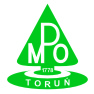 System Zarządzania JakościąP/SZJ-8.4-01PROJEKT UMOWYAdaptacja zabudowy do załadunku i przewożenia gabarytów 
w samochodzie bezpylnym VOLVO o nr rejestr: CT-0916HP/SZJ-8.4-01PROJEKT UMOWYAdaptacja zabudowy do załadunku i przewożenia gabarytów 
w samochodzie bezpylnym VOLVO o nr rejestr: CT-0916HZnak:ZB.P-34.2021Załącznik nr 3 do Zapytania ofertowegoZnak:ZB.P-34.2021